UMOWA O KSZTAŁCENIE WPODSTAWOWEJ  EKOLOGICZNEJ  SZKOLE  SPOŁECZNEJ W RUMIzawarta w dniu……………….……………….w Rumi  pomiędzy:Stowarzyszeniem Przyjaciół Ekologicznej Szkoły Społecznej z siedzibą w Rumi 
przy ul. Kujawskiej 8a, (KRS: 0000049740) w imieniu, którego działa Dyrektor Podstawowej Ekologicznej Szkoły Społecznej z siedzibą w Rumi – Pani Ewa Hołownia na podstawie upoważnienia  z dnia 19 kwietnia 2022 roku  (zwanym dalej Szkołą),aPanią/Panem ………………………………………………………………zamieszkałym……………………………………. legitymującym się dowodem osobistym; seria….....nr………………PESEL nr …………………………….…… Panią/Panem …………………………………………………………… zamieszkałym ……………………………………… legitymującym się dowodem osobistym; seria….....nr……………… PESEL nr ………………………………., (zwanymi dalej Opiekunem/Opiekunami), którzy są przedstawicielami ustawowymi                   tj. rodzicami lub opiekunami prawnymi dziecka.…………………………………………………..(zwanego dalej Uczniem ),o następującej treści:§ 1Podstawowa Ekologiczna Szkoła Społeczna jest szkołą niepubliczną w rozumieniu art. 8 ust. 1 2 ustawy z dnia 14 maja 2016 r. Prawo oświatowe (Dz. U. z 2021 r. poz. 1082) wpisaną do rejestru placówek niepublicznych prowadzonego przez Wydział Edukacji Kultury i Sportu Urzędu Miasta Rumi oraz do Rejestru Szkół i Palcówek Oświatowych (RSPO 23558).Stowarzyszenie Przyjaciół Ekologicznej Szkoły Społecznej jest organem prowadzącym 
w rozumieniu art. 4 pkt 16 oraz art. 8 ust. 2 pkt 2 ustawy z dnia 14 maja 2016 r. Prawo oświatowe (Dz. U. z 2021 r. poz. 1082) dla Podstawowej Ekologicznej Szkoły Społecznej               w Rumi. Zadania, strukturę organizacyjną i sposób działania szkoły określa Statut Podstawowej Ekologicznej Szkoły Społecznej, natomiast zasady oceniania uczniów określa Wewnątrzszkolny System Oceniania (ZWO). § 2Opiekunowie oświadczają, że; przysługuje im władza rodzicielska wobec Ucznia …………………………………………. a tym samym są uprawnieni do zawarcia niniejszej umowy. zapoznali się z treścią statutu Podstawowej Ekologicznej Szkoły Społecznej w Rumi 
oraz statutem Stowarzyszenia Przyjaciół Ekologicznej Szkoły Społecznej. Opiekunowie zapewniają, że przekazali Szkole rzetelną informację na temat stanu zdrowia Ucznia oraz wszelkich zdarzeń i okoliczności mogących mieć wpływ na jego zachowanie. § 3Opiekunowie zlecają Szkole kształcenie Ucznia oraz opiekę nad nim, a Szkoła zlecenie takie 
na powyższych warunkach przyjmuje.Szkoła zobowiązuje się do świadczenia na rzecz Ucznia usług edukacyjnych zgodnie                           z Podstawą Programową Kształcenia Ogólnego określonego dla publicznych szkół podstawowych przez Ministra właściwego do spraw edukacji oraz innych usług edukacyjnych, opiekuńczych 
i wychowawczych zgodnie z rokrocznie aktualizowaną ofertą Szkoły, udostępnianą do               30 sierpnia poprzedzającego rok szkolny.Szkoła zobowiązuje się do udzielania Opiekunom systematycznej informacji o postępach Ucznia w nauce oraz do zapewnienia wykwalifikowanej kadry pedagogicznej. Szkoła zobowiązuje się do świadczenia dodatkowych usług, w szczególności do zapewnienia:opieki świetlicowej dla uczniów klas 0 – 4 (czas pracy 7.00-17.00),opieki pedagoga, psychologa i logopedy,opieki pielęgniarskiej,zorganizowanych zajęć na pływalni pod opieką wykwalifikowanych instruktorów.W przypadku dzieci posiadających orzeczenie o potrzebie kształcenia specjalnego Szkoła wdraża działania, do których jest zobowiązana przepisami prawa w szczególności do zatrudnienia nauczyciela wspomagającego. Opiekun i szkoła uzgadniają również inne formy wspierania dziecka, wobec którego wydane zostało orzeczenie o potrzebie kształcenia. § 4Na terenie Szkoły są organizowane dodatkowe zajęcia pozalekcyjne, których koszt pokrywają Opiekunowie. Zakres świadczonych przez Szkołę usług w ramach czesnego nie obejmuje:wyżywienia Ucznia, Szkoła umożliwia skorzystanie z oferty cateringowejwyprawki szkolnej i podręczników,wycieczek szkolnych,wycieczek zagranicznych,wyjazdów na „zieloną szkołę” i zimowisk,kosztów wyjazdu na konkursy, zawody i inne organizowane poza siedzibą Szkoły.§ 5Opiekunowie ucznia zobowiązują się do zapewnienia:punktualnego przychodzenia Ucznia do szkoły,punktualnego odbierania Ucznia ze szkoły osobiście lub przez osoby wskazane pisemnie przez opiekuna,zgłoszenia pisemnego oświadczenia upoważniającego Ucznia do samodzielnego wychodzenia do szkoły;regularnego uczęszczania Ucznia na zajęcia prowadzone przez szkołę,uczniowi warunków umożliwiających przygotowanie się do zajęć, celem wypełnienia obowiązku szkolnego, w tym także w razie konieczności prowadzenia nauczania zdalnego.Opiekunowie zobowiązują się do dostarczenia Dyrektorowi Szkoły opinii i orzeczeń PPP 
(jeśli Uczeń posiada) a także przekazania szkole informacji o stanie zdrowia ucznia, celem zapewnienia efektywnego przebiegu procesu dydaktyczno- wychowawczego.Opiekunowie zobowiązują się do ścisłej współpracy ze Szkołą w okresie trwania umowy. 
W szczególności:stałego interesowania się wynikami kształcenia i zachowania Ucznia poprzez systematyczne uczestniczenie w wywiadówkach, zebraniach, konsultacjach organizowanych przez Szkołę,współdziałania z dyrekcją Szkoły, wychowawcą i innymi nauczycielami oraz specjalistami szkolnymi w celu wspierania szkolnego procesu dydaktycznego  i wychowawczego, dbania o dobre imię Szkoły,naprawienia szkody wyrządzonej przez ucznia,przestrzegania statutów szkoły i stowarzyszenia,czynnego udziału w pracach Stowarzyszenia, w szczególności udziału w Walnym Zgromadzeniu Członków Stowarzyszenia. § 6.Za przyjęcie Ucznia Rodzice/Opiekunowie zobowiązani są wpłacić na rzecz Stowarzyszenia jednorazową opłatę czyli wpisowe w wysokości określonej przez Walne Zgromadzenie Członków Stowarzyszenia. Rodzice/Opiekunowie zobowiązują się solidarnie do systematycznego i terminowego wpłacania czesnego oraz składki członkowskiej za cały rok szkolny w wysokości ustalonej przez Walne Zgromadzenie Członków Stowarzyszenia. Czesne jest płatne także za miesiące wakacyjne.Płatność odbywa się w systemie dwunastomiesięcznym, jedynie opiekunowie uczniów klas ósmych dokonują płatności w systemie dziesięciomiesięcznym. Na dzień zawarcia umowy na opłaty składają się; Opłaty miesięczne na kolejne dzieci przedstawiają się następująco. Czesne płatne jest z góry za każdy miesiąc w terminie do piątego dnia każdego miesiąca 
przez cały okres trwania umowy, niezależnie od nieobecności ucznia
czy zawieszenia działań edukacyjnych, opiekuńczych lub wychowawczych podjętych decyzją władz publicznych (z powodu siły wyższej lub innej przyczyny niezależnej od Szkoły). Opiekunowie Ucznia przyjętego do szkoły w terminie późniejszym wpłacają czesne                           od miesiąca, w którym przystąpił on do pobierania nauki, a wpisowe wpłacają w całości.Czesne i inne opłaty należne Stowarzyszeniu należy wpłacać na konto bankowe Szkoły.Opóźnienia w opłatach powodują naliczenie karnych odsetek w wysokości ustawowej.W trakcie obowiązywania niniejszej umowy wysokość czesnego może ulec zmianie,                  na zasadach określonych w statucie Stowarzyszenia Przyjaciół Ekologicznej Szkoły Społecznej. Zmiana wysokości czesnego w trakcie obowiązywania niniejszej umowy nie wymaga podpisywania aneksu do umowy. O zmianie wysokości czesnego Szkoła poinformuje Rodziców/opiekunów niezwłocznie 
po podjęciu stosowanej decyzji przez organ prowadzący. § 7Umowa zostaje zawarta na czas określony, od dnia…………………………do dnia ………….……………………roku, w którym następuje ukończenie przez ucznia cyklu kształcenia                       w Podstawowej Ekologicznej Szkole Społecznej w Rumi.§ 8Umowa może być rozwiązana z zachowaniem dwumiesięcznego okresu wypowiedzenia,                 ze skutkiem na koniec miesiąca, z tym, że w przypadku wypowiedzenia złożonego w okresie od 28 lutego do 31 maja danego roku szkolnego niniejsza umowa wygasa z dniem                        31 sierpnia tego samego roku. Umowa może być rozwiązana przez Szkołę z zachowaniem dwumiesięcznego okresu wypowiedzenia, ze skutkiem na koniec miesiąca w razie utraty przez Szkołę możliwości realizacji potrzeb edukacyjnych, wychowawczych lub opiekuńczych Ucznia. Szkoła ma prawo rozwiązać umowę bez zachowania terminów wypowiedzenia w przypadku zaistnienia którejkolwiek z następujących okoliczności; zalegania przez Opiekunów z zapłatą czesnego przez okres co najmniej dwóch miesięcy po bezskutecznym wezwaniu do uregulowania zaległości w terminie 7 dni                        i uprzedzeniu o możliwości rozwiązania niniejszej umowy,  rażącego naruszenia przez Opiekuna bądź Ucznia postanowień zawartych w Statucie Szkoły, które w szczególności uniemożliwiają pracę nauczycielom lub stwarzają zagrożenie dla bezpieczeństwa innych uczniów, otrzymania przez Ucznia dwukrotnie oceny nagannej z zachowania, otrzymania przez Ucznia na koniec roku szkolnego oceny nagannej z zachowania, skreślenia ucznia z listy uczniów w przypadkach określonych w Statucie PESSOpiekunowie mają prawo rozwiązać niniejszą umowę bez zachowania terminów wypowiedzenia, w przypadku rażącego naruszenia przez Szkołę warunków niniejszej umowy. 
W treści oświadczenia o rozwiązaniu umowy należy wskazać przyczyny rozwiązania. Z dniem rozwiązania umowy Uczeń zostaje wykluczony z grona uczniów PESS, a Opiekunowie odpowiadają za przeniesienie Ucznia do innej szkoły i realizację jego obowiązku szkolnego. §9Zawiadomienia i oświadczenia dokonywane w związku z niniejszą umową wymagają dla swojej ważności formy pisemnej lub dokumentowej i uznawane będą za należycie wykonane, jeżeli doręczone zostaną Stronie będącej adresatem listem poleconym na adres Strony podany 
w umowie, a w przypadku Szkoły dodatkowo w sekretariacie Szkoły przy ul. Kujawskiej 8 a 
w Rumi lub na adres mailowy wskazany w umowie. Adres do doręczeń: a) dla Szkoły: ul. Kujawska 8a, 84 – 230 Rumiab) dla Opiekunów……………………………………………. Adres mailowy dla doręczeń:dla Szkoły:  ess.rumia@wp.pldla Opiekunów: ……………………W przypadku zmiany adresu do doręczeń, w tym adresu mailowego, każda ze Stron zobowiązana jest o fakcie tym poinformować drugą Stronę. Zawiadomienia i oświadczenia uznaje  się za doręczone w razie doręczenia na ostatni wskazany przez Stronę adres. § 10Zmiany postanowień niniejszej umowy wymagają formy pisemnej pod rygorem nieważności. Nie dotyczy to oświadczenia o wypowiedzeniu umowy oraz o rozwiązaniu umowy. W sprawach nieuregulowanych niniejszą umową odpowiednie zastosowanie mają przepisy Kodeksu Cywilnego. Umowa została sporządzona w dwóch jednobrzmiących egzemplarzach, po jednym dla każdej ze Stron. Opiekun 				Opiekun				Dyrektor SzkołyKLAUZULA INFORMACYJNA DOTYCZĄCA PRZETWARZANIA DANYCH PO PRZYJĘCIU UCZNIA DO SZKOŁYNa podstawie art. 13 ust. 1 i 2  Rozporządzenia Parlamentu Europejskiego i Rady (UE) 2016/679 z dnia 27.04.2016 r.              w sprawie ochrony osób fizycznych w związku z przetwarzaniem danych osobowych i w sprawie swobodnego przepływu takich danych oraz uchylenia dyrektywy 95/46/WE (zwanego dalej Rozporządzeniem RODO) informuję, że: Administratorem Pani/Pana danych osobowych oraz danych osobowych ucznia jest:  Podstawowa Ekologiczna Szkoła Społeczna w Rumi, reprezentowana przez Dyrektora. Z administratorem można się skontaktować się poprzez adres e-mail: ess.rumia@wp.pl lub pisemnie na adres korespondencyjny: ul. Kujawska 8a, 84-230 RumiaOrganem prowadzącym Szkołę jest Stowarzyszenie Przyjaciół Ekologicznej Szkoły Społecznej wpisane do Rejestru stowarzyszeń, innych organizacji społecznych i zawodowych, fundacji oraz publicznych zakładów opieki zdrowotnej Krajowego Rejestru Sądowego pod numerem KRS: 0000049740.Dane osobowe są przetwarzane na podstawie:Art. 6 ust. 1 lit a i art. 9 ust. 2 lit a RODO, tj. na podstawie zgody udzielanej każdorazowo w przekazywanych formularzach zgody, w tym m.in. w celu promowania działalności placówki oraz osiągnięć i umiejętności ucznia, a także w celu zapewniania udziału w zajęciach dodatkowych, żywienia uczniów, korzystania                z pomocy psychologiczno-pedagogicznej,Art. 6 ust. 1 lit b RODO, tj. gdy przetwarzanie jest niezbędne do wykonania umowy, której stroną jest osoba, której dane dotyczą, lub do podjęcia działań na żądanie osoby, której dane dotyczą, przed zawarciem umowy;art. 6 ust. 1 lit c RODO, tj. gdy przetwarzanie jest niezbędne do wypełniania obowiązku prawnego ciążącego na administratorze, w tym m.in. w związku z realizacją celów dydaktycznych, wychowawczych i opiekuńczych placówki, w celu wykonania obowiązków prawnych nałożonych na placówkę takich jak prowadzenie ewidencji uczniów na potrzeby realizacji procesu nauczania, prowadzenia dziennika lekcyjnego, żywienia uczniów, prowadzenia zajęć dodatkowych, wypożyczania książek z biblioteki szkolnej, prowadzenie świetlicy szkolnej itp.,art. 9 ust. 2 lit. h RODO, tj. przetwarzanie jest niezbędne do celów profilaktyki zdrowotnej, świadczenia opieki pielęgniarskiej, realizacji zadań z zakresu BHP,przepisów odnoszących się ściśle do funkcjonowania oświaty, tj.:- Ustawa z dnia 14 grudnia 2016 r. Prawo oświatowe (t.j. Dz.U. z 2019 r. poz. 1148), - Ustawa z dnia 26 stycznia 1982 r. Karta Nauczyciela (t.j. Dz. U. z 2018 r. poz. 967). - Ustawa z dnia 7 września 1991 r. o systemie oświaty (t.j. Dz.U. z 2019 r. poz. 1481),- Ustawa z dnia 15 kwietnia 2011 r. o systemie informacji oświatowej (t. j. Dz.U. z 2018 r. poz. 1900);- Ustawa z dnia 27 października 2017 r. o finansowaniu zadań oświatowych (Dz.U. z 2017 poz. 2203, ze zm.);- Rozporządzenia do w/w ustaw.Podanie danych osobowych jest obowiązkowe na podstawie powyższych przepisów prawa, a konsekwencją niepodania danych osobowych będzie brak możliwości realizacji zadań placówki. Przetwarzanie danych osobowych na podstawie zgody jest dobrowolne. Brak zgody spowoduje niemożność zrealizowania zamierzonego celu lecz nie wpłynie na realizację głównych zadań względem ucznia. Odbiorcami danych osobowych będą inni administratorzy danych, którzy otrzymają dane w związku z realizacją własnych celów np. podmioty prowadzące działalność pocztową lub kurierską, podmioty, którym dane zostaną powierzone do zrealizowania celów przetwarzania, podmioty, którym należy udostępnić dane osobowe na podstawie przepisów prawa.Dane osobowe będą przechowywane przez okres wynikający z przepisów ustawy z dnia 14 lipca 1983 roku                         o narodowym zasobie archiwalnym i archiwach (Dz. U. 2018 r., poz. 217, ze zm.) i przepisami wykonawczymi do ustawy.W zakresie i granicach określonych w RODO w związku z przetwarzaniem Państwa danych osobowych posiadają Państwo następujące prawa: prawo dostępu do treści swoich danych - korzystając z tego prawa mają Państwo możliwość pozyskania informacji, jakie dane, w jaki sposób i w jakim celu są przetwarzane,prawo ich sprostowania - korzystając z tego prawa mogą Państwo zgłosić do nas konieczność poprawienia niepoprawnych danych lub uzupełnienia danych wynikających z błędu przy zbieraniu, czy przetwarzaniu danych,prawo do ich usunięcia - korzystając z tego prawa mogą Państwo złożyć wniosek o usunięcie danych. W przypadku zasadności wniosku dokonamy niezwłocznego usunięcia danych. Prawo to nie dotyczy jednak sytuacji gdy dane osobowe przetwarzane są do celów związanych z wywiązywaniem się z prawnych obowiązków administratora lub do wykonania zadania realizowanego w interesie publicznym lub w ramach władzy publicznej powierzonej administratorowi. prawo do ograniczenia przetwarzania - korzystając z tego prawa mogą Państwo złożyć wniosek o jego ograniczenie, w razie kwestionowania prawidłowości przetwarzanych danych. W przypadku zasadności wniosku możemy dane przetwarzać, z wyjątkiem przechowywania, wyłącznie za zgodą osoby, której dane dotyczą, lub w celu ustalenia, dochodzenia lub obrony roszczeń, lub w celu ochrony praw innej osoby fizycznej lub prawnej, lub z uwagi na ważne względy interesu publicznego Unii lub Państwa Członkowskiego. Dalsze przetwarzanie może odbyć się po ustaniu przesłanek uzasadniających ograniczenie przetwarzania.prawo do przenoszenia danych - ma zastosowanie jedynie w przypadkach przetwarzania danych na podstawie zgody lub na podstawie umowy i w sposób zautomatyzowany; nie dotyczy przetwarzania, które jest niezbędne do wykonania zadania realizowanego w interesie publicznym lub w ramach sprawowania władzy publicznej powierzonej administratorowi,prawo do wniesienia sprzeciwu - korzystając z tego prawa mogą Państwo w dowolnym momencie wnieść sprzeciw wobec przetwarzania Państwa danych, jeżeli są one przetwarzane na podstawie art. 6 ust. 1 lit e (interes publiczny). Po przyjęciu wniosku w tej sprawie jesteśmy zobowiązani do zaprzestania przetwarzania danych w tym celu. W takiej sytuacji, po rozpatrzeniu Państwa wniosku, nie będziemy już mogli przetwarzać danych osobowych objętych sprzeciwem na tej podstawie, chyba że wykażemy, iż istnieją ważne prawnie uzasadnione podstawy do przetwarzania danych, które według prawa uznaje się za nadrzędne wobec Państwa interesów, praw i wolności lub podstawy do ustalenia, dochodzenia lub obrony roszczeń,prawo do cofnięcia zgody na ich przetwarzanie (w przypadku przetwarzania na podstawie zgody) - wycofanie zgody przysługuje Państwu w dowolnym momencie, bez wpływu na zgodność z prawem dotychczasowego przetwarzania, tj. dokonanego przed cofnięciem zgody.Osobie, której dane dotyczą przysługuje prawo wniesienia skargi do organu nadzorczego, tj. Prezesa Urzędu Ochrony Danych Osobowych (ul. Stawki 2, 00-193 Warszawa), gdy przetwarzanie przez Administratora danych osobowych narusza przepisy o ochronie danych osobowych.W oparciu o dane osobowe administrator nie będzie podejmował zautomatyzowanych decyzji, w tym decyzji będących wynikiem profilowania.  Administrator nie przewiduje przekazywania Pani/Pana danych osobowych do państwa trzeciego, tj. państwa, które nie należy do Europejskiego Obszaru Gospodarczego, ani do organizacji międzynarodowych. Wizerunek upubliczniony może być przekazywany do państwa trzeciego lub organizacji międzynarodowej na podstawie  wyrażonej zgody.Klasa/oddziałRodzaj wpłaty Płatność /miesiącŁącznie Liczba miesięcy0-VIICzesne940 zł960zł12 miesięcy0-VIISkładka członkowska   20 zł960zł12 miesięcyVIIICzesne1 128 zł1 152zł10 miesięcyVIIISkładka członkowska     24 zł1 152zł10 miesięcyliczba dzieci1 dziecko2 dziecko3 dziecko4 dzieckoKwota/miesiąc960 zł846 zł564 zł94 zł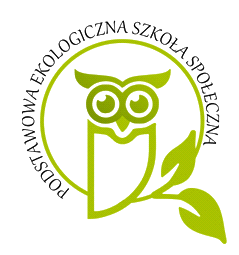 